Match-Up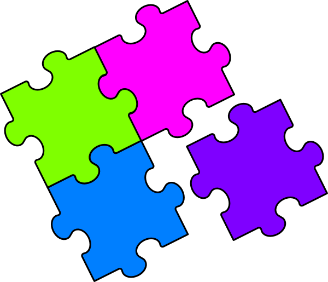   Solving Quadratics by Factorising110211312413514615716817918AGMBHNCIODJPEKQFLR123456789101112131415161718